SECRETARÍA DE MOVILIDADDIRECCIÓN DE SITIOS Y TRANSPORTE ESPECIALIZADOTRANSMISIONTRANSMISIÓN VIA SUCESORIAC. SECRETARIO DE MOVILIDAD DEL ESTADO DE JALISCO PRESENTE.C.	con domicilio en el número  	de la calle		en la colonia 	del municipio      de 	,   al   corriente   en   el   pago  de   contribuciones, autorizando a			para que a mi nombre reciba todo tipo de notificaciones, aún las de carácter personal, ante Usted, de la manera más atenta y respetuosa;E X P O N G O1.- Que el suscrito (a) soy beneficiario (a) del permiso número	anombre de	para   la modalidadde 	asignado  a la   ruta 	, mismo que tiene vigencia actual hasta el  día 	 del mes de	del año 	.2.-  Con fecha   	de   	de 	,  falleció  el  titular  delpermiso, de nombre   	  acreditó con ACTA DE DEFUNCIÓN original correspondiente.lo  cual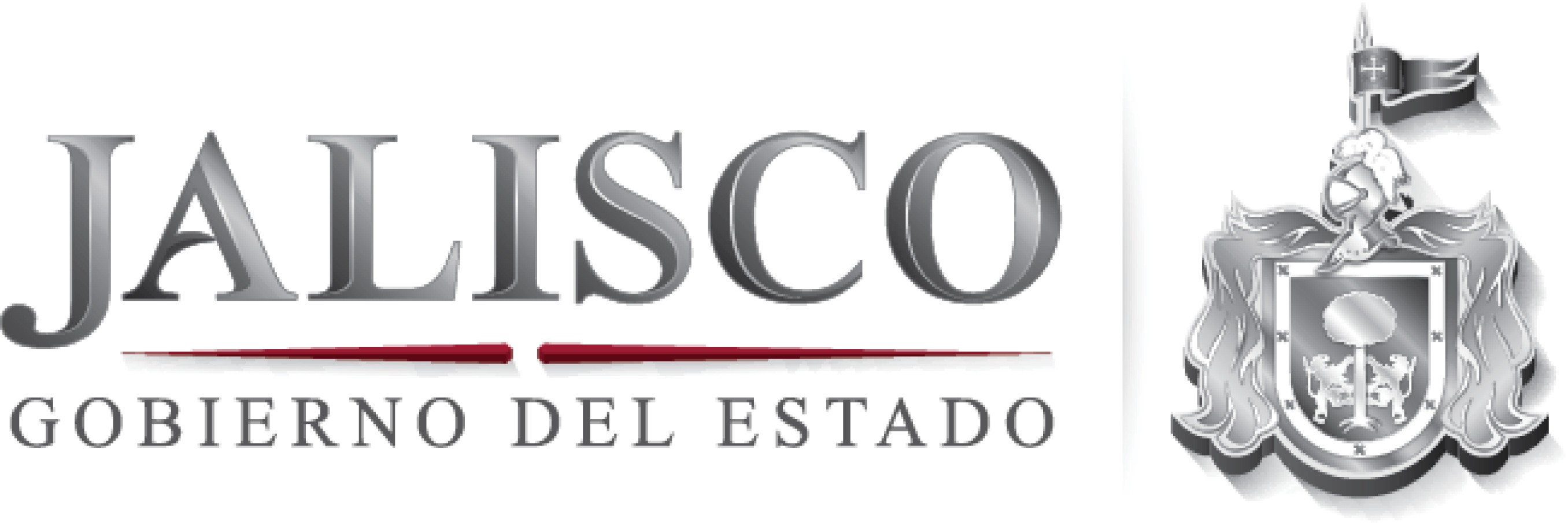 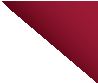 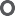 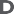 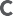 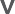 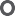 3.- El titular del permiso descrito, me designó beneficiario del mismo, como lo acreditó con:4.- Encontrándome en tiempo y forma, vengo a SOLICITAR, se me autorice la TRANSMISIÓN de la concesión o permiso descrito en el punto anterior, a mi favor, acompañado según relación anexa, los documentos originales con copias simples por duplicado que justifican los extremos de los dispositivos legales invocados, mismos que solicito me sean devueltos una vez cotejadas las copias que deberán quedar en su lugar, salvo aquellos que por disposición de la Ley deban presentarse en original.1/2